Открытый урок по физической культуре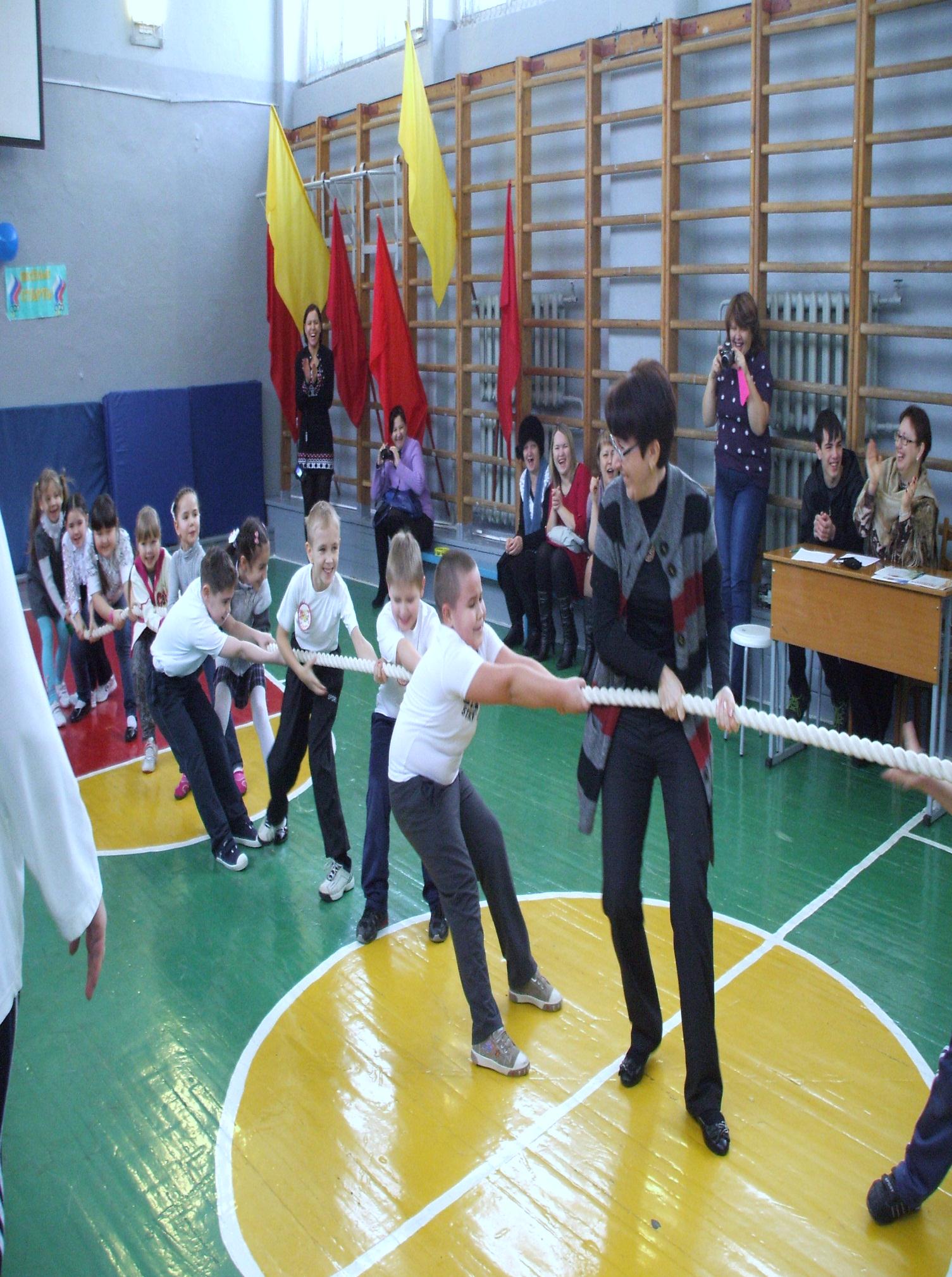 Тема: «Игра как залог бодрости и здоровья!»Задачи:.Ч/УСодержаниеДоз-каОМУПодготовительная 10-12Построение в одну шеренгу. Сообщение задач урока.Строевые упражненияНапра-воНалее-воКру-гомХодьба- на носках- на пятках- в полуприсяде- на внешней стороне стопы- на внутренней стороне стопы4) Бег      - с махом прямых ног вперед- махом прямых ног назад- на носкахПереход с бега на шагПерестроение в колонны по триКомплекс ОРУ в эстафетеИ.п. – о.с. руки на поясРуки вверхРуки в стороныРуки впередИ.п.(бег по фишки и обратно)И.п. – о.с., руки на пояс1) поворот налево2) и.п.3) Поворот налево4) И.П.(до фишки на правой ноге, назад бегом)И.п. – о.с., руки на пояс Руки к плечамРуки вверхРуки к плечамИ.п.(до фишки на левой ноге, назад бегом)И.п. – о.с.1-4 круговые движения вперед5-8 круговые движения назад(до фишки лягушкой, назад бегом)И.п. – широкая стойка, руки на поясНаклон впередИ.п.Наклон назадИ.п.И.п. – о.с., руки на поясе1-4 прыжки на левой ноге5-8 прыжки на правой ноге9-12 прыжки на двух ногах 303023303073-4р5-6р5-6р3-4 р.6-8 р.8-10 р.К: «в одну шеренгу становись!»К: «Класс! Равняйсь! Смирно!»  Вести под счет на ½Руки на поясеРуки за спинуРуки за головуК: Класс – направо!К: Налево в обход шагом марш!Спина прямая, плечи расправленыК: Бегом – марш!Темп средний, ноги на сгибать в коленном суставе, руки на поясеК: Шагом – марш!К: подняться на носки – вдох, опуститься – выдох.К: налево в обход - в колону по три – марш!Руки прямые, спина прямая, плечи расправлены, голова приподнята.Ч/УСодержаниеДоз-каОМУОсновная  20-25ЭСТАФЕТАЗаданияПо свистку учителя возящий или направляющий в каждой команде добегает до фишки, делает пять прыжков на скакалке и так до тех пор, пока тот, кто начинал опять не станет направляющим в своей команде.Первый прыгает с мячом на двух ногах (мяч находится между коленок) до фишки, оставляет там мяч, возвращается назад бегом. Второй игрок бежит до фишки, назад прыгает с мячом и так поочереди«Переправа»У направляющих по два обруча, по свистку они должны переправить до фишек. Игрок наступает  вовнутрь 1-ого обруча, 2-ой толкает перед собой. Потом переходит во 2-ой обруч, а первый берет и кладет вперед и так до тех пор, пока не дойдет до фишек, обратно бегом. Второй игрок лежит до фишек, а назад переправляется на обручах. Так поочереди.У каждого направляющего находится по кегле. По свистку учителя, первый учащийся обегает фишку и бегом возвращается назад, передает кеглю второму учащемуся и т.д. так до тех пор, пока первый не станет опять направляющим.Подведение итогов эстафеты.Игра «Огородник»Ребята становятся в полукруг. Каждому игроку дают название фрукта или овоща. Например: 1- огурец; 2 – помидор, 3 – груша и т.д. Один  из игроков стоит вне полукруга, он водящий. Водящий называет любой фрукт или овощ. Например, водящий выбрал «персик», то «персик» убегает, а водящий догоняет, если водящий не поймал игрока, то он возвращается обратно, но если «персик» не успел встать на свое место, то  водящий становится на место «персика», а «персик» становится становится водящим и т.д.Подведение итогов игры8р1р1р1р10-30Правило: нельзя выбегать  раньше времени.Нельзя наступать ногами на пол вне обручаМожно переправляться только с помощью обручей.Правила:Надо обязательно убегающему встать на свое место, догоняющий не имеет право толкать в спину убегающегоЧ/УСодержаниеДоз-каОМУЗаключительная 3-5Игра «Минутка»Все движутся в разных направлениях или по кругу. Как только учащийся подумал, что минута прошла, то он садится на скамейку и так все, пока не остановятся или не сядут на скамейку. Подведем итог игры: кто точнее и правильнее подсчитал, что 1 минута прошла, тот, кто выполнил задание правильно и точно, тот самый внимательный у него развито «чувство времени» и он получает «5(пять)»Домашнее заданиеПодведение итогов урока3301Правило: нельзя подсматривать на часы.Девочкам – 30 прыжков на скакалке.Мальчикам 15 отжиманий от скамейки.Выявить лучших!